Publicado en  el 07/02/2017 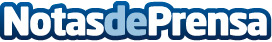 AbioSCOPE, el nuevo análisis que detecta en 5 minutos las sepsisSe trata de una nueva modalidad de análisis de sangre que permitirá diagnosticar con rapidez si existe una sepsisDatos de contacto:Nota de prensa publicada en: https://www.notasdeprensa.es/abioscope-el-nuevo-analisis-que-detecta-en-5 Categorias: Medicina Sociedad Infantil http://www.notasdeprensa.es